Консультация для родителей«Формирование связной речи дошкольниковпри составлении рассказов»     Уважаемые родители, сформированная связная речь – важнейшее условие успешности обучения ребенка в школе.   Большое внимание необходимо уделять составлению рассказов описательного и повествовательного характера. 1.  При составлении повествовательных рассказов по серии сюжетных картинок включаем следующие задания:Расстановка картинок в логической, временной последовательности;Восстановление специально пропущенного звена;Придумывание содержания дополнительной картинки в начале или в конце серии.2.  Составление повествовательных рассказов по одной сюжетной картинке 3. При обучении составлению описательных рассказов по предметным картинкам или предметам большое внимание уделяется рассматриванию, выделению качеств, признаков, деталей, особенностей строения, материала, цвета. Наглядной опорой служит план-схема для составления рассказа-описания. 4. Основа рассказов по представлению – личный опыт детей, поэтому рассказы носят произвольный характер, зависят от уровня и объема знаний ребенка об окружающем, состояния и уровня развития памяти, мышления, наблюдательности. 5. Рассказы по воображению (творческие) – самый сложный вид работы по обучению связной речи, к которой можно отнести:Придумывание конца или начала готового рассказа;Составление рассказов по аналогии с небольшими литературными произведениями;По опорным схемам;На тему.   Обучению детей творческому рассказыванию помогают вспомогательные вопросы, подсказывающие возможные варианты содержания рассказа, предваряющий вопросный план, готовое начало рассказа, различные виды наглядности.5.  Для осознанного и успешного усвоения учебного материала, развития коммуникативных способностей воспитанников предлагать родителям все рассмотренные виды детских рассказов оформлять в виде красочных сочинений, являющихся завершающим этапом работы над текстом, требующих тесного сотрудничества педагогов с родителями.   Сочинение – записанный родителями рассказ со слов ребенка, составленный на занятиии с педагогом в детском саду.                                Этапы составления сочиненийПодготовительная работа включает беседу по теме, словарную работу, рассматривание какого-либо предмета или картины (серии картин) и ознакомление с ними, ознакомление с художественными произведениями, экскурсии.Составление рассказа детьми под руководством взрослого.Последовательность работы по составлению и оформлению рассказа ребенка:рассказ ребенка;доработка, коррекция рассказа родителями;повторный рассказ ребенка с учетом замечаний и дополнений;запись и красочное оформление рассказа.     Трудность у детей при составлении описаний вызывает необходимость придерживаться определенной последовательности при изложении материала. Большую помощь при этом оказывает план-схема. Сначала дети составляют рассказ с опорой на схему, а затем без неё.  Вот сочинение-описание, составленное ребёнком после изучения темы «Игрушки». «Мяч – это игрушка. Он разноцветный, состоит из разных частей. Мяч круглый, большой. Он пластиковый. Мячик можно кидать, ловить, с ним можно плавать».Уважаемые родители, только при взаимодействии с вами ребенок овладеет умениями:расставлять картинки в логической и временной последовательности;восстанавливать специально пропущенное звено;придумывать содержание дополнительной картинки в начале или в конце серии;составлять описательные, повествовательные, сравнительные  рассказы по опорным словам;по опорным схемам;на тему.   Надо начинать учить детей составлять рассказы как можно раньше! Совместная деятельность по развитию связной речи принесёт богатые плоды только при тесном сотрудничестве педагогов, родителей и детей.                                      В нашей работе главное – не опоздать!Методическая литература:Воробьева В.К. методика развития связной речи у детей с системным недоразвитием речи. М., 2006. Глухов В.П. Формирование связной речи детей дошкольного возраста с общим  речевым недоразвитием. М., 2002. 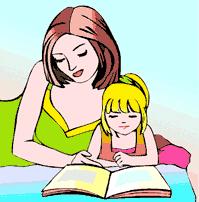 